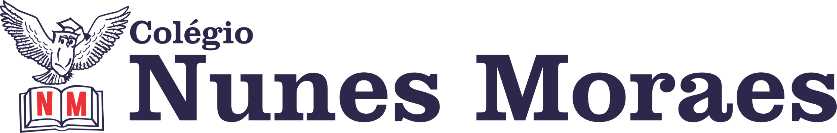 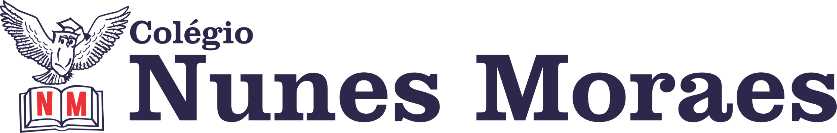 DIA: 08 DE MAIO DE 2020  - 3ª E.M – TURMA ASUCESSO É SENTIR QUE DEMOS O NOSSO MELHOR.          Finalize com sucesso sua primeira semana de aulas remotas.                                                                                                            IMPORTANTE: DURANTE TODAS AS AULAS, SEU PROFESOR VAI  ACOMPANHAR VOCÊ PELO  WHATSAPP PARA TIRAR SUAS DÚVIDAS. PERGUNTE NO PRIVADO. QUANDO TERMINAR  ATIVIDADE SOLICITADA PELO PROFESSOR, ENVIE UMA FOTO DA PÁGINA PARA ELE  DAR VISTO. ENVIE PARA O PRIVADO. NÃO DEIXE DE ESCREVER SEU NOME E SEU NÚMERO EM CADA PÁGINA DE ATIVIDADE.   INFORMAMOS QUE AMANHÃ, 09-05, SERÃO REPOSTAS AS AULAS DE FÍSICA 2 DESTA SEMANA.  OS ROTEIROS JÁ ESTÃO DIVULGADOS AQUI. 1ª AULA: 13h -13:55’ – - Esta  aula será reposta durante a próxima semana, em horário a ser acordado com a turma. 2ª AULA: 13:55’-14:50’  - Esta  aula será reposta amanhã. Horário: 10h – 10:55’FÍSICA 2 – PROFESSOR  BETOWER MORAIS FRENTE 3 – AULA 6 - Introdução ao estudo da refração da luz1 – Assista a Vídeo aula pelo link:   https://aovivo.saseducacao.com.br/assistir/553 2 – Observe a resolução das questões 01 e 02  (Atividades de Sala) da página 37 - caso precisem, usem o whatsApp para esclarecer possíveis dúvidas.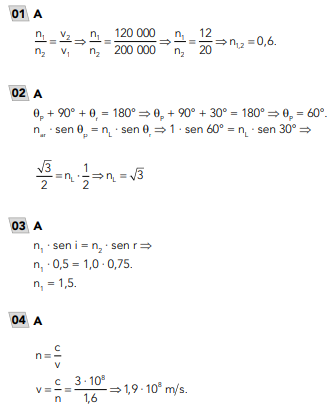 3– Resolva, como atividade de sala, as questões 01 e 02 das atividades propostas das páginas 38. Coloque as resoluções em seu caderno (ou folha avulsa) – Registre em foto e envie para o WhatsApp do professor para que seja registrada sua participação.3ª AULA: 14:50’-15:45’  - HISTÓRIA 1  -  PROFESSOR PAULO ALEXANDRINO   AULA 12 – FEUDALISMO NA EUROPA OCIDENTAL1º passo: Aluno, assista à videoaula sobre Feudalismo na Europa Ocidental no link abaixo.	- Videoaula: https://youtu.be/d1A_uXRvzTg 2º passo: Agora, faça as atividades para sala 02, 03 e 04, consultando a(s) página(s) 28 do seu livro ou portal do SAS. 3º passo: Realize atividades propostas:  questões 08 e 10, página(s) 30 e 31.INTERVALO: 15:45’-16:10’   4ª AULA:   16:10’-17:05’  -  MATEMÁTICA 1  - PROFESSOR BETOWER MORAIS  FRENTE4 –AULA 7–MEDIDAS DE TENDÊNCIA CENTRAL - APROFUNDAMENTO1 – Assista à videoaula pelo link:  https://www.youtube.com/watch?v=eDqRI2--siM (13 minutos)2 – Observe, durante a  videoaula, a resolução das questões 01,02, 03,04  (Atividades de Sala) da página 59.3 – Resolva, como atividade de sala, as questões 3 e 9 das atividades propostas das páginas 60 e 61.   Envie foto da atividade resolvida.  5ª AULA :17:05’-18:00’  - GEOGRAFIA 2 -  PROFESSOR ABRAÃO ARAÚJOAULA 7  - NOVAS ÁREAS DE INFLUÊNCIA DO SÉCULO XXIPasso 01 – Assistir à videoaula documentário do link: https://app.portalsas.com.br/sastv/#/channels/1/videos/231Passo 02 – Assistir a vídeo aula documentário do link: (Professor: Abraão Araújo)https://drive.google.com/open?id=1qp1gZVt2r-Kdu-zGOjvZJf1kxJJSyyq2 Passo 03 - Resolução das questões 02 e 03, páginas 49 e 50. Envie a foto da atividade resolvida. Passo 04 – Comentários sobre o tema da página 49.Passo 05 – Atividade de casa: Página 50 (Questões 1, 2 e 3.)6ª AULA:  18 h’-18:55’ -    HISTÓRIA 1  -  PROFESSOR PAULO ALEXANDRINO  AULA 12 – FEUDALISMO NA EUROPA OCIDENTAL*Continuação da aula anterior. Aguarde orientação do professor. Bom final de semana.A gente se encontra de novo  na segunda-feira.